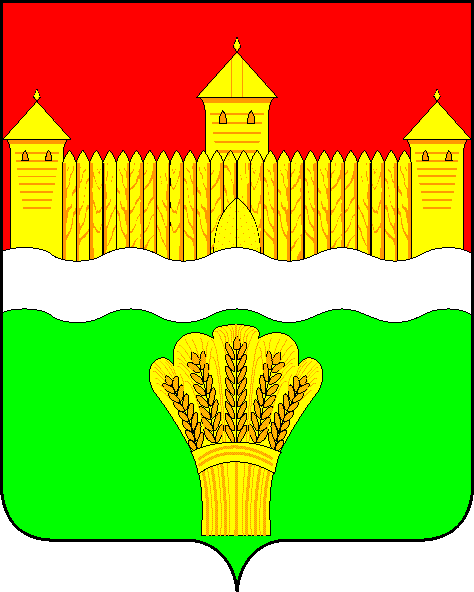 КЕМЕРОВСКАЯ ОБЛАСТЬ - КУЗБАСССОВЕТ НАРОДНЫХ ДЕПУТАТОВКЕМЕРОВСКОГО МУНИЦИПАЛЬНОГО ОКРУГАПЕРВОГО СОЗЫВАСЕССИЯ № 19Решениеот «03» марта 2021 г. № 344г. КемеровоО стратегии и тактике прохождения паводковой ситуации на территории Кемеровского муниципального округаЗаслушав начальника управления безопасности населения, ГО и ЧС о стратегии и тактике прохождения паводковой ситуации на территории Кемеровского муниципального округа руководствуясь ст. 27 Устава Кемеровского муниципального округа, Совет народных депутатов Кемеровского муниципального округаРЕШИЛ:1. Информацию начальника управления безопасности населения, ГО и ЧС о стратегии и тактике прохождения паводковой ситуации на территории Кемеровского муниципального округа принять к сведению.2. Направить информацию начальника управления безопасности населения, ГО и ЧС о стратегии и тактике прохождения паводковой ситуации на территории Кемеровского муниципального округа М.В. Коляденко, главе Кемеровского муниципального округа.3. Опубликовать настоящее решение в газете «Заря» и разместить решение на официальном сайте Совета народных депутатов Кемеровского муниципального округа в сети «Интернет».4. Настоящее решение вступает в силу со дня его принятия.5. Контроль за исполнением решения возложить на Денисова В.В. – председателя комитета по социально-экономическому развитию и жилищно-коммунальному хозяйству.Председатель Совета народных депутатов Кемеровского муниципального округа                                           В.В. Харланович 